POSTUP PRO STANOVENÍ OSOBNÍho ohodnocení (OO) K TARIFNÍ MZDĚ U AKADEMICKÝCH PRACOVNÍKŮ (AP) FAKULTY TROPICKÉHO ZEMĚDĚLSTVÍ (FTZ).Článek 1
Úvodní ustanoveníVýše OO se vypočítává každoročně na základě výsledků pedagogické i vědecké činnosti akademického pracovníka fakulty za poslední tři roky. Výpočet výše OO je prováděn nejpozději k 31.5. daného roku. O případné změně termínu rozhoduje děkan fakulty.Podle vnitřních předpisů ČZU není OO nárokovou složkou mzdy a FTZ není povinna tento příplatek vyplácet.Článek 2Hodnocení výukyHodnocení je založeno na celkovém počtu tzv. stat-bodů každého AP dle UIS(Univerzitní informační systém).Celkový počet úspěšně obhájených bakalářských, diplomových a doktorských prací každého AP. Rozdělení bodů pro každého vedoucího je následující: bakalářská práce - 25 bodů; diplomová práce - 50 bodů; doktorská práce - 100 bodů. V případě, že se jedná o konzultanta (školitele specialistu) práce, uvede vedoucí práce poměrnou část bodů, která má být přidělena konzultantovi. Optimální počet výukových bodů (TP tzv. Teaching Points) za AP a rok je 150.Článek 3Hodnocení tvůrčí činnostiZohledňuje se celkový počet publikovaných článků (původní vědecký článek, přehledový článek, krátké sdělení) v časopisech indexovaných na WoS (Web of Science) s přiděleným IF (Impact Factor) a afiliovaných na FTZ, ČZU. Hodnoty bodů pro jednotlivé časopisy jsou vypočítány na základě Science Citation Index Expanded (SCIE) takto: článek v 1. decilu - 100 bodů; článek v 1. kvartilu - 70 bodů; článek ve 2. kvartilu - 50 bodů; článek ve 3. kvartilu - 20 bodů; článek ve 4. kvartilu - 10 bodů. Zařazení do jednotlivých D a Q vychází z kategorií IF časopisu na WoS.Rozdělení bodů mezi spoluautory je následující:První autor, korespondenční autor a poslední autor - 100 % bodů.Do 10 spoluautorů - zbývající počet spoluautorů si dělí celkovou bodovou hodnotu rovným dílem.Více než 10 spoluautorů - zbývající počet spoluautorů obdrží každý 10 % z celkové bodové hodnoty publikace.Pokud první autor, korespondenční autor, poslední autor nebo kterýkoli spoluautor uvede více afiliací, dělí se celkový počet bodů určený jednomu autorovi počtem afilovaných institucí. Dále se započítává celkový počet citací každého AP zaznamenaný v databázi WoS Core Collection. Započítávají se pouze citace prací publikovaných v posledních pěti letech. Každá citace se rovná 1 bodu.Optimální počet výzkumných bodů (RP tzv. Research Points) na AP a rok je 50.Článek 4Obecná ustanoveníVáha TP a RP bodů na celkové výši OO je stanovena takto: 40 % TP / 60 % RP. V případě, že AP nemohl dlouhodobě vykonávat svou pracovní činnost ze závažných důvodů, např. z důvodu rodičovské dovolené nebo dlouhodobé pracovní neschopnosti, existuje možnost upravit sledovanou dobu hodnocení. V takovém případě si zaměstnanec může určit interval, který vstupuje do hodnocení, a to v rozmezí od 3 let před nástupem na rodičovskou dovolenou (dlouhodobá pracovní neschopnost) do 3 let od nástupu do zaměstnání po skončení rodičovské dovolené (dlouhodobá pracovní neschopnost). Nástup na rodičovskou dovolenou nebo dlouhodobou pracovní neschopnost musí být doložen příslušnými dokumenty nebo lékařskou zprávou.Noví zaměstnanci (AP) bez publikací afiliovaných k FTZ a pedagogickou činností mají nárok na OO ve výši základní sazby OO stanovené pro příslušný rok. Na tento OO mají nárok maximálně po dobu 3 let.OO se vztahuje na všechny AP FTZ s pracovním úvazkem 0,5 a vyšším. Celková výše OO je na výši pracovního úvazku nezávislá.Pokud AP fakulty zastává funkci prorektora, děkana nebo proděkana, má nárok na kompenzační příplatek ve výši 7 500 Kč/měsíc. Pokud AP fakulty zastává funkci vedoucího katedry, má nárok na kompenzační příplatek ve výši 5 000 Kč/měsíc. Tento příplatek je zahrnut do celkové výši OO.Garant bakalářského studijního programu má nárok na kompenzační příplatek ve výši 1 000 Kč/měsíc. Garant magisterského studijního programu má nárok na kompenzační příplatek ve výši 1 500 Kč/měsíc. Garant doktorského studijního programu má nárok na kompenzační příplatek ve výši 2 000 Kč/měsíc.Maximální výše OO každého AP může činit dvojnásobek průměrné výše OO na fakultě v daném roce.Článek 5Závěrečná ustanoveníToto nařízení vstupuje v platnost dnem vyhlášení.V Praze dne 1 . 3. 2024prof. dr. ir. Patrick Van Damme v. r.děkan FTZNAŘÍZENÍ DĔKANA FTZČ. 3/2024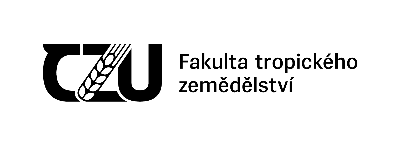 